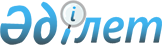 О бюджете сельского округа Т.Комекбаева на 2022-2024 годы
					
			С истёкшим сроком
			
			
		
					Решение Кармакшинского районного маслихата Кызылординской области от 23 декабря 2021 года № 122. Прекращено действие в связи с истечением срока
      В соответствии с пунктом 2 статьи 75 Кодекса Республики Казахстан "Бюджетный кодекс Республики Казахстан", пункта 2-7 статьи 6 Закона Республики Казахстан "О местном государственном управлении и самоуправлении в Республике Казахстан" Кармакшинский районный маслихат Кызылординской области РЕШИЛ:
      1. Утвердить бюджет сельского округа Т.Комекбаев на 2022-2024 годы согласно приложениям 1, 2 и 3, в том числе на 2022 год в следующих объемах:
      1) доходы – 70 546,8 тысяч тенге, в том числе:
      налоговые поступления – 2 997 тысяч тенге;
      неналоговые поступления – 86 тысяч тенге;
      поступления от продажи основного капитала – 0;
      поступления трансфертов – 67 463,8 тысяч тенге;
      2) затраты – 71 664,3 тысяч тенге;
      3) чистое бюджетное кредитование – 0;
      бюджетные кредиты – 0;
      погашение бюджетных кредитов– 0;
      4) сальдо по операциям с финансовыми активами – 0;
      приобретение финансовых активов – 0;
      поступления от продажи финансовых активов государства – 0;
      5) дефицит (профицит) бюджета – -1 117,5 тысяч тенге;
      6) финансирование дефицита (использование профицита) бюджета – 1 117,5 тысяч тенге;
      поступление займов – 0;
      погашение займов – 0;
      используемые остатки бюджетных средств – 1 117,5 тысяч тенге.
      Сноска. Пункт 1 - в редакции решения Кармакшинского районного маслихата Кызылординской области от 25.03.2022 № 148; с изменениями, внесенными решениями Кармакшинского районного маслихата Кызылординской области от 15.06.2022 № 189; 17.08.2022 № 212; 15.12.2022 № 244 (вводится в действие с 01.01.2022).


      2. Учесть, что на 2022 год объем бюджетной субвенций, передаваемый из районного бюджета в бюджет сельского округа Т.Комекбаева установлен в размере 38 198 тысяч тенге.
      2-1. Предусмотреть возврат неиспользованных (недоиспользованных) целевых трансфертов, выделенных из областного бюджета в 2021 году в районный бюджет в сумме 0,1 тысяч тенге.
      Сноска. Решение дополнено пунктом 2-1 в соответствии с решением Кармакшинского районного маслихата Кызылординской области от 25.03.2022 № 148 (вводится в действие с 01.01.2022).


      2-2. Предусмотреть возврат неиспользованных (недоиспользованных) целевых трансфертов, выделенных из районного бюджета в 2021 году в районный бюджет в сумме 0,4 тысяч тенге.
      Сноска. Решение дополнено пунктом 2-2 в соответствии с решением Кармакшинского районного маслихата Кызылординской области от 25.03.2022 № 148 (вводится в действие с 01.01.2022).


      3. Утвердить перечень бюджетной программы на 2022 год, не подлежащих секвестру в процессе исполнения местного бюджета согласно приложению 4.
      4. Утвердить целевые трансферты, предусмотренные в бюджете сельского округа Т.Комекбаева, на 2022 год за счет республиканского бюджета согласно приложению 5.
      5. Утвердить целевые трансферты, предусмотренные в бюджете сельского округа Т.Комекбаева на 2022 год за счет областного бюджета согласно приложению 6.
      6. Утвердить целевые трансферты, предусмотренные в бюджете сельского округа Т.Комекбаева на 2022 год за счет районного бюджета согласно приложению 7.
      7. Настоящее решение вводится в действие с 1 января 2022 года. Бюджет сельского округа Т.Комекбаев на 2022 год
      Сноска. Приложение 1 - в редакции решения Кармакшинского районного маслихата Кызылординской области от 15.12.2022 № 244 (вводится в действие с 01.01.2022). Бюджет сельского округа Т.Комекбаев на 2023 год Бюджет сельского округа Т.Комекбаев на 2024 год Перечень бюджетной программы на 2022 год, не подлежащих секвестру в процессе исполнения местных бюджетов Целевые трансферты, предусмотренные в бюджете сельского округа Т.Көмекбаев на 2022 год за счет республиканского бюджета
      Сноска. Приложение 5 - в редакции решения Кармакшинского районного маслихата Кызылординской области от 15.12.2022 № 244 (вводится в действие с 01.01.2022). Целевые трансферты, предусмотренные в бюджете сельского округа Т.Көмекбаев на 2022 год за счет областного бюджета Целевые трансферты, предусмотренные в бюджете сельского округа Т.Комекбаев на 2022 год за счет районного бюджета
      Сноска. Приложение 7 - в редакции решения Кармакшинского районного маслихата Кызылординской области от 15.12.2022 № 244 (вводится в действие с 01.01.2022).
					© 2012. РГП на ПХВ «Институт законодательства и правовой информации Республики Казахстан» Министерства юстиции Республики Казахстан
				
      Секретарь Кармакшинского районного маслихата 

Ә. Қошалақов
Приложение 1 к решению
Кармакшинского районного маслихата
Кызылординской области
от "23" декабря 2021 года № 122
Категория
Категория
Категория
Категория
Категория
Сумма, тысяч тенге
Класс
Класс
Класс
Класс
Сумма, тысяч тенге
Подкласс
Подкласс
Подкласс
Сумма, тысяч тенге
Наименование
Наименование
Сумма, тысяч тенге
1.Доходы
1.Доходы
70546,8
1
Налоговые поступления
Налоговые поступления
2997
01
Подоходный налог
Подоходный налог
289,9
2
Индивидуальный подоходный налог
Индивидуальный подоходный налог
289,9
04
Hалоги на собственность
Hалоги на собственность
2702,1
1
Hалоги на имущество
Hалоги на имущество
17,6
3
Земельный налог
Земельный налог
44,8
4
Hалог на транспортные средства
Hалог на транспортные средства
2639,7
05
Внутренние налоги на товары, работы и услуги
Внутренние налоги на товары, работы и услуги
5
3
Поступления за использование природных и других ресурсов
Поступления за использование природных и других ресурсов
5
2
Неналоговые поступления
Неналоговые поступления
86
06
Прочие неналоговые поступления
Прочие неналоговые поступления
86
1
Прочие неналоговые поступления
Прочие неналоговые поступления
86
3
Поступления от продажи основного капитала
Поступления от продажи основного капитала
0
4
Поступления трансфертов 
Поступления трансфертов 
67463,8
02
Трансферты из вышестоящих органов государственного управления
Трансферты из вышестоящих органов государственного управления
67463,8
3
Трансферты из районного (города областного значения) бюджета
Трансферты из районного (города областного значения) бюджета
67463,8
Функциональная группа 
Функциональная группа 
Функциональная группа 
Функциональная группа 
Функциональная группа 
Сумма, тысяч тенге
Функциональная подгруппа
Функциональная подгруппа
Функциональная подгруппа
Функциональная подгруппа
Сумма, тысяч тенге
Администратор бюджетных программ
Администратор бюджетных программ
Администратор бюджетных программ
Сумма, тысяч тенге
Программа
Программа
Сумма, тысяч тенге
Наименование
Сумма, тысяч тенге
2.Затраты
71664,3
01
Государственные услуги общего характера
40947,8
1
Представительные, исполнительные и другие органы, выполняющие общие функции государственного управления
40947,8
124
Аппарат акима города районного значения, села, поселка, сельского округа
40947,8
001
Услуги по обеспечению деятельности акима города районного значения, села, поселка, сельского округа
40947,8
05
Здравоохранение
92
9
Прочие услуги в области здравоохранения
92
124
Аппарат акима города районного значения, села, поселка, сельского округа
92
002
Организация в экстренных случаях доставки тяжелобольных людей до ближайшей организации здравоохранения, оказывающей врачебную помощь
92
07
Жилищно-коммунальное хозяйство
14195
3
Благоустройство населенных пунктов
14195
124
Аппарат акима города районного значения, села, поселка, сельского округа
14195
008
Освещение улиц в населенных пунктах
1481
011
Благоустройство и озеленение населенных пунктов
12714
08
Культура, спорт, туризм и информационное пространство
16429
1
Деятельность в области культуры
16429
124
Аппарат акима города районного значения, села, поселка, сельского округа
16429
006
Поддержка культурно-досуговой работы на местном уровне
16429
15
Трансферты
0,5
1
Трансферты
0,5
124
Аппарат акима города районного значения, села, поселка, сельского округа
0,5
048
Возврат неиспользованных (недоиспользованных) целевых трансфертов
0,5
3.Чистое бюджетное кредитование
0
4. Сальдо по операциям с финансовыми активами
0
5. Дефицит (профицит) бюджета
-1117,5
6. Финансирование дефицита (использование профицита) бюджета
1117,5
 7
Поступления займов
0
16
Погашение займов
0
8
Используемые остатки бюджетных средств
1117,5
01
Остатки бюджетных средств
1117,5
1
Свободные остатки бюджетных средств
1117,5Приложение 2 к решению
Кармакшинского районного маслихата
от "23" декабря 2021 года № 122
Категория
Категория
Категория
Категория
Категория
Сумма, тысяч тенге
Класс
Класс
Класс
Класс
Сумма, тысяч тенге
Подкласс
Подкласс
Подкласс
Сумма, тысяч тенге
Специфика
Специфика
Сумма, тысяч тенге
Наименование
Наименование
Сумма, тысяч тенге
1.Доходы
1.Доходы
39582
1
Налоговые поступления
Налоговые поступления
974
04
Hалоги на собственность
Hалоги на собственность
50
01
Подоходный налог
Подоходный налог
50
2
Индивидуальный подоходный налог
Индивидуальный подоходный налог
919
1
Hалоги на имущество
Hалоги на имущество
40
3
Земельный налог
Земельный налог
2
4
Hалог на транспортные средства
Hалог на транспортные средства
877
05
Внутренние налоги на товары, работы и услуги
Внутренние налоги на товары, работы и услуги
5
3
Плата за пользование земельными участками
Плата за пользование земельными участками
5
2
Неналоговые поступления
Неналоговые поступления
0
3
Поступления от продажи основного капитала
Поступления от продажи основного капитала
10
03
Продажа земли и нематериальных активов
Продажа земли и нематериальных активов
10
1
Продажа земли
Продажа земли
10
4
Поступления трансфертов 
Поступления трансфертов 
38598
02
Трансферты из вышестоящих органов государственного управления
Трансферты из вышестоящих органов государственного управления
38598
3
Трансферты из районного (города областного значения) бюджета
Трансферты из районного (города областного значения) бюджета
38598
Функциональная группа 
Функциональная группа 
Функциональная группа 
Функциональная группа 
Функциональная группа 
Сумма, тысяч тенге
Функциональная подгруппа
Функциональная подгруппа
Функциональная подгруппа
Функциональная подгруппа
Сумма, тысяч тенге
Администратор бюджетных программ
Администратор бюджетных программ
Администратор бюджетных программ
Сумма, тысяч тенге
Программа
Программа
Сумма, тысяч тенге
Наименование
Сумма, тысяч тенге
2.Затраты
39582
01
Государственные услуги общего характера
23673
1
Представительные, исполнительные и другие органы, выполняющие общие функции государственного управления
23673
124
Аппарат акима города районного значения, села, поселка, сельского округа
23673
001
Услуги по обеспечению деятельности акима города районного значения, села, поселка, сельского округа
23673
05
Здравоохранение
92
9
Прочие услуги в области здравоохранения
92
124
Аппарат акима города районного значения, села, поселка, сельского округа
92
002
Организация в экстренных случаях доставки тяжелобольных людей до ближайшей организации здравоохранения, оказывающей врачебную помощь
92
07
Жилищно-коммунальное хозяйство
5112
3
Благоустройство населенных пунктов
5112
124
Аппарат акима города районного значения, села, поселка, сельского округа
5112
008
Освещение улиц в населенных пунктах
1293
011
Благоустройство и озеленение населенных пунктов
3819
08
Культура, спорт, туризм и информационное пространство
10705
1
Деятельность в области культуры
10705
124
Аппарат акима города районного значения, села, поселка, сельского округа
10705
006
Поддержка культурно-досуговой работы на местном уровне
10705
3.Чистое бюджетное кредитование
0
Бюджетные кредиты
0
Погашение бюджетных кредитов
0
4. Сальдо по операциям с финансовыми активами
0
Приобретение финансовых активов
0
Поступления от продажи финансовых активов государства
0
5. Дефицит (профицит) бюджета
0
6. Финансирование дефицита (использование профицита) бюджета
0
 7
Поступления займов
0
16
Погашение займов
0
8
Используемые остатки бюджетных средств
0Приложение 3 к решению
Кармакшинского районного маслихата
от "23" декабря 2021 года № 122
Категория
Категория
Категория
Категория
Категория
Сумма, тысяч тенге
Класс
Класс
Класс
Класс
Сумма, тысяч тенге
Подкласс
Подкласс
Подкласс
Сумма, тысяч тенге
Специфика
Специфика
Сумма, тысяч тенге
Наименование
Наименование
Сумма, тысяч тенге
1.Доходы
1.Доходы
39984
1
Налоговые поступления
Налоговые поступления
995
01
Подоходный налог
Подоходный налог
50
2
Индивидуальный подоходный налог
Индивидуальный подоходный налог
50
04
Hалоги на собственность
Hалоги на собственность
940
1
Hалоги на имущество
Hалоги на имущество
40
3
Земельный налог
Земельный налог
2
4
Hалог на транспортные средства
Hалог на транспортные средства
898
05
Внутренние налоги на товары, работы и услуги
Внутренние налоги на товары, работы и услуги
5
3
Плата за пользование земельными участками
Плата за пользование земельными участками
5
2
Неналоговые поступления
Неналоговые поступления
0
3
Поступления от продажи основного капитала
Поступления от продажи основного капитала
10
03
Продажа земли и нематериальных активов
Продажа земли и нематериальных активов
10
1
Продажа земли
Продажа земли
10
4
Поступления трансфертов 
Поступления трансфертов 
38979
02
Трансферты из вышестоящих органов государственного управления
Трансферты из вышестоящих органов государственного управления
38979
3
Трансферты из районного (города областного значения) бюджета
Трансферты из районного (города областного значения) бюджета
38979
Функциональная группа 
Функциональная группа 
Функциональная группа 
Функциональная группа 
Функциональная группа 
Сумма, тысяч тенге
Функциональная подгруппа
Функциональная подгруппа
Функциональная подгруппа
Функциональная подгруппа
Сумма, тысяч тенге
Администратор бюджетных программ
Администратор бюджетных программ
Администратор бюджетных программ
Сумма, тысяч тенге
Программа
Программа
Сумма, тысяч тенге
Наименование
Сумма, тысяч тенге
2.Затраты
39984
01
Государственные услуги общего характера
23819
1
Представительные, исполнительные и другие органы, выполняющие общие функции государственного управления
23819
124
Аппарат акима города районного значения, села, поселка, сельского округа
23819
001
Услуги по обеспечению деятельности акима города районного значения, села, поселка, сельского округа
23819
05
Здравоохранение
92
9
Прочие услуги в области здравоохранения
92
124
Аппарат акима города районного значения, села, поселка, сельского округа
92
002
Организация в экстренных случаях доставки тяжелобольных людей до ближайшей организации здравоохранения, оказывающей врачебную помощь
92
07
Жилищно-коммунальное хозяйство
5316
3
Благоустройство населенных пунктов
5316
124
Аппарат акима города районного значения, села, поселка, сельского округа
5316
008
Освещение улиц в населенных пунктах
1344
011
Благоустройство и озеленение населенных пунктов
3972
08
Культура, спорт, туризм и информационное пространство
10757
1
Деятельность в области культуры
10757
124
Аппарат акима города районного значения, села, поселка, сельского округа
10757
006
Поддержка культурно-досуговой работы на местном уровне
10757
3.Чистое бюджетное кредитование
0
Бюджетные кредиты
0
Погашение бюджетных кредитов
0
4. Сальдо по операциям с финансовыми активами
0
Приобретение финансовых активов
0
Поступления от продажи финансовых активов государства
0
5. Дефицит (профицит) бюджета
0
6. Финансирование дефицита (использование профицита) бюджета
0
 7
Поступление займов
0
16
Погашение займов
0
8
Используемые остатки бюджетных средств
0Приложение 4 к решению
Кармакшинского районного маслихата
от "23" декабря 2021 года № 122
Наименование 
Здравоохранение
Организация в экстренных случаях доставки тяжелобольных людей до ближайшей организации здравоохранения, оказывающей врачебную помощьПриложение 5 к решению
Кармакшинского районного маслихата
Кызылординской области
от "23" декабря 2021 года № 122
№
Наименование
Сумма, тысяч тенге
Целевые текущие трансферты:
5 871,0
1
На повышение заработной платы отдельных категорий гражданских служащих, работников организаций, содержащихся за счет средств государственного бюджета, работников казенных предприятий
4 445,0
2
На установление доплат к должностному окладу за особые условия труда в организациях культуры и архивных учреждениях управленческому и основному персоналу государственных организаций культуры и архивных учреждений
1 426,0Приложение 6 к решению
Кармакшинского районного маслихата
от "23" декабря 2021 года №122
№
Наименование
Сумма, 
тысяч тенге
Целевые текущие трансферты:
7 470,0
1
на повышение заработной платы государственных служащих по новой системе оплаты труда
7 470,0Приложение 7 к решению
Кармакшинского районного маслихата
Кызылординской области
от "23" декабря 2021 года № 122
№
Наименование
Сумма, тысяч тенге
Целевые текущие трансферты:
15 924,8
1
На повышение заработной платы государственных служащих по новой системе оплаты труда
6 766,0
2
На государственную регистрацию 7 водозаборных скважин в сельском округе Т.Комекбаев
176,8
3
На работы по установке арки на аллее сельского округа Т.Комекбаев
1 138,0
4
На приобретение и монтажные работы 1 трансформатора КТПН в селе Т. Комекбаев
2 500,0
5
На ремонт спортивной площадки в сельском округе Т.Комекбаев (приобретение необходимых строительных материалов)
2 395,0
6
На культурное мероприятие сельскому клубу Комекбаев, посвященное 100-летию основателя совхоза Жанакала Каратая Куанбаева
2 000,0
7
На приобретение запасных частей к автотранспорту, находящегося на балансе сельского округа Т. Комекбаев
949,0